Meals x $4.50 = __________Paid by:  check # _____OctoberChild’s Name_________________________Classroom_________________________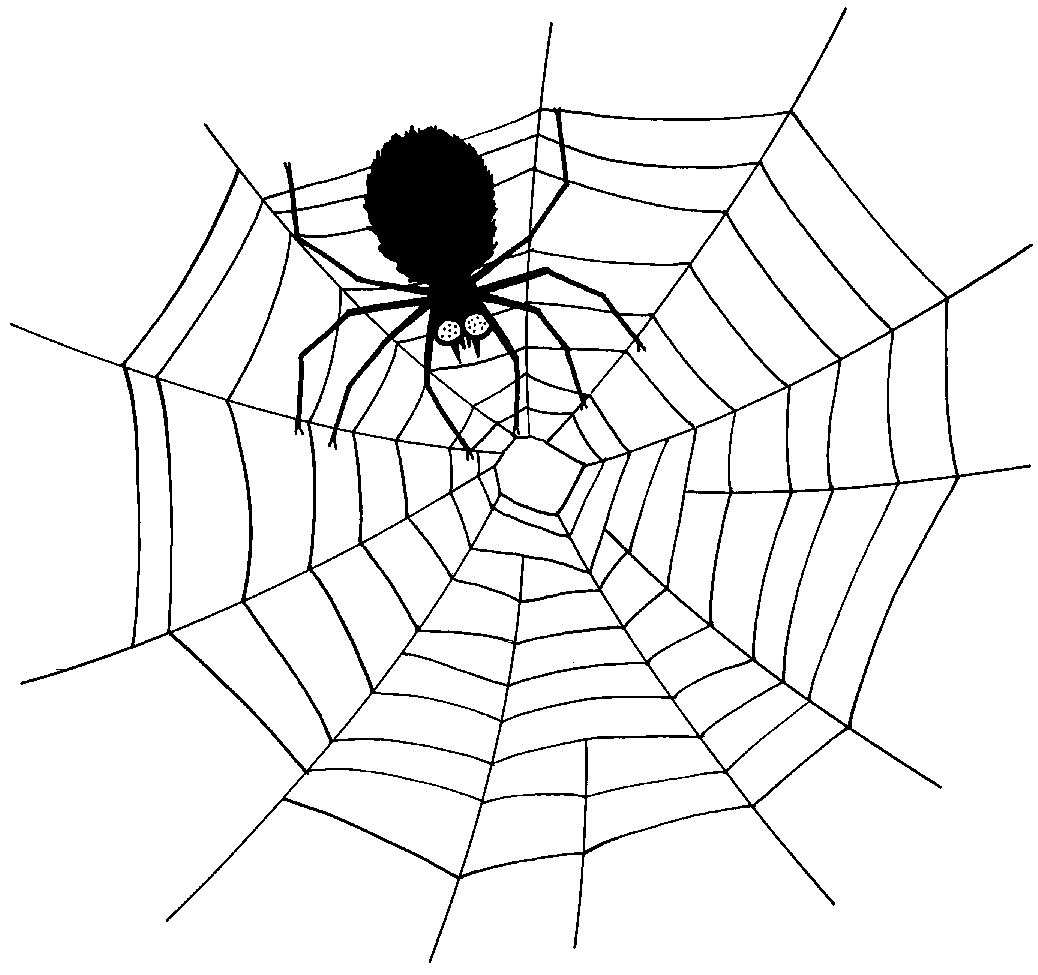 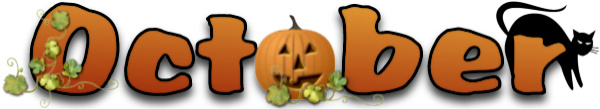 MondayTuesdayWednesdayThursdayFriday1Baked Chicken Nuggets, Roasted Seasonal Veggies, Fresh FruitBaked Quorn Nuggets, Roasted Seasonal Veggies, Fresh FruitLow Fat Penne Alfredo & Chicken, Roasted Seasonal Veggies, Fresh Fruit2Breakfast for Lunch—French Toast, Eggs, Fresh FruitPasta w/Turkey Bolognese Sauce, Roasted Seasonal Veggies, Fresh FruitPenne w/Olive Oil, Roasted Seasonal Veggies, Fresh Fruit3Picadillo, Baked Plantains, Brown Rice, Fresh FruitGrilled Chicken & Cheddar Sandwich, Roasted Seasonal Veggies, Fresh FruitGrilled Cheese, Roasted Veggies, Fresh Fruit4Turkey Meatballs, Baked Tater Tots, Fresh FruitVeggie Crumble Meatballs w/Tomato Sauce, Baked Tater Tots, Fresh FruitMac & Cheese, Roasted Seasonal Veggies, Fresh Fruit5Cuban Style Marinated Chicken Brown Rice, w/Mango Salsa, Black Beans, Fresh FruitCheese Pizza, Veggies & Dip, Fresh FruitCheese Pizza, Veggie Chips, Fresh Fruit8Chicken Cacciatore w/Tomato Sauce over Pasta, Roasted Seasonal Veggies, Fresh FruitBaked Chicken Nuggets Roasted Seasonal Veggies, Fresh FruitBaked Quorn Nuggets, Roasted Seasonal Veggies, Fresh Fruit9Lean Beef Tacos, Rice & Beans, Fresh FruitCheese Ravioli w/Tomato Sauce, Roasted Seasonal Veggies, Fresh FruitCheese Ravioli w/Olive Oil, Roasted Seasonal Veggies, Fresh Fruit10Honey Soy Glazed Chicken w/Veggie Fried Rice, Sauteed Veggies, Fresh FruitHoney Soy Glazed Chicken Sandwich, Sauteed Veggies, Fresh FruitGrilled Cheese, Roasted Veggies, Fresh Fruit11Lean Beef Burger, Roasted Sweet Peas, Fresh FruitLean Beef Meatballs w/Tomato Sauce, Roasted Sweet Peas, Roll, Fresh FruitMac & Cheese, Roasted Sweet Peas, Fresh Fruit12Spice Rubbed Chicken w/Israeli Couscous, Roasted Seasonal Veggies, Fresh FruitCheese Pizza, Veggies & Dip, Fresh FruitCheese Pizza, Veggie Chips, Fresh FruitCheck off your child’s lunch order for each day.Every day you have a choice of Milk, Chocolate Milk, or Water. Please put a M, C, or W in the box for that day.Each meal is $4.50. A full menu for the month is $90.00Order is due no later than Friday, September 21st.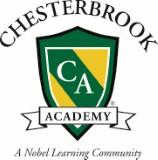 MondayTuesdayWednesdayThursdayFriday15Pasta w/alla Rosa Sauce & Chicken, Roasted Seasonal Veggies, Fresh FruitBaked Chicken Nuggets, Roasted Seasonal Veggies, Fresh FruitBaked Quorn Nuggets, Roasted Seasonal Veggies, Fresh Fruit16Lean Beef & Cheese Burrito, Black Beans, Roasted Veggies, Fresh FruitCheese Tortellini w/Tomato Sauce, Roasted Veggies, Fresh FruitCheese Tortellini w/Olive Oil, Roasted Veggies, Fresh Fruit17Baked Chicken Piccata, Roasted Seasonal Veggies, Fresh FruitGrilled Chicken Sandwich, Roasted Seasonal Veggies Fresh FruitGrilled Cheese, Roasted Rosemary Potatoes, Fresh Fruit18Baked Fish Sticks w/Slaw (on the side), Roasted Potato Wedges, Fresh FruitBreaded & Baked Fish Sandwich w/Slaw (on the side), Roasted Potato Wedges, Fresh FruitMac & Cheese, Roasted Veggies, Fresh Fruit19Romanesco Lean Beef Sandwich w/Provolone on Cuban Bread, Roasted Seasonal Veggies, Fresh FruitCheese Pizza, Veggies & Dip, Fresh FruitCheese Pizza, Veggie Chips, Fresh Fruit22Lighter Butternut Squash & Browned Butter Pasta Alfredo w/Chicken, Roasted Veggies, Fresh FruitBaked Chicken Nuggets, Sauteed Broccoli & Garlic, Fresh FruitBaked Quorn Nuggets, Sauteed Broccoli & Garlic, Fresh Fruit23Cheese Lasagna, Roasted Seasonal Veggies, Fresh FruitPasta w/Olive Oil, Roasted Seasonal Veggies, Fresh FruitBreakfast for Lunch--Egg & Cheese Muffin, Roasted Potatoes, Fresh Fruit24Ropa Vieja, Baked Plantains, Brown Rice, Fresh FruitLean Beef Sloppy Joe’s, Roasted Seasonal Veggies, Fresh FruitGrilled Cheese, Roasted Seasonal Veggies, Fresh Fruit25Maple Mustard Glazed Sliced Turkey, Roasted Veggies, Roll, Fresh FruitMaple Mustard Glazed Turkey Po’ Boy, Roasted Veggies, Fresh FruitMac & Cheese, Roasted Veggies, Fresh Fruit26Braised Chicken & Cheese Empanadas, Black Beans, Roasted Seasonal Veggies, Fresh FruitCheese Pizza, Veggies & Dip, Fresh FruitCheese Pizza, Veggie Chips, Fresh Fruit